Paisley Grammar SchoolMusicS2 Performing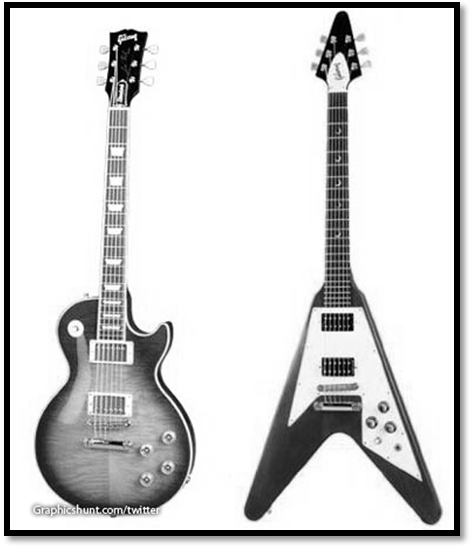 GUITAR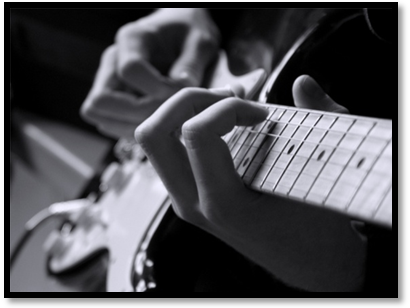 Guitar TAB RevisionGuitar TAB is 6 lines with each line representing a different string. The top line is the thinnest string (the one closest to the ground) and the bottom line is the thickest string (the one closest to the roof).  Thinnest - 1st --------------------------------                    2nd --------------------------------   STRINGS     3rd ---------------------------------                     4th ---------------------------------                     5th ---------------------------------   Thickest - 6th --------------------------------A number on a line, tells you what fret to put your finger on e.g. 0 means no frets, 1 means 1st fret, 4 means 4th fret etc.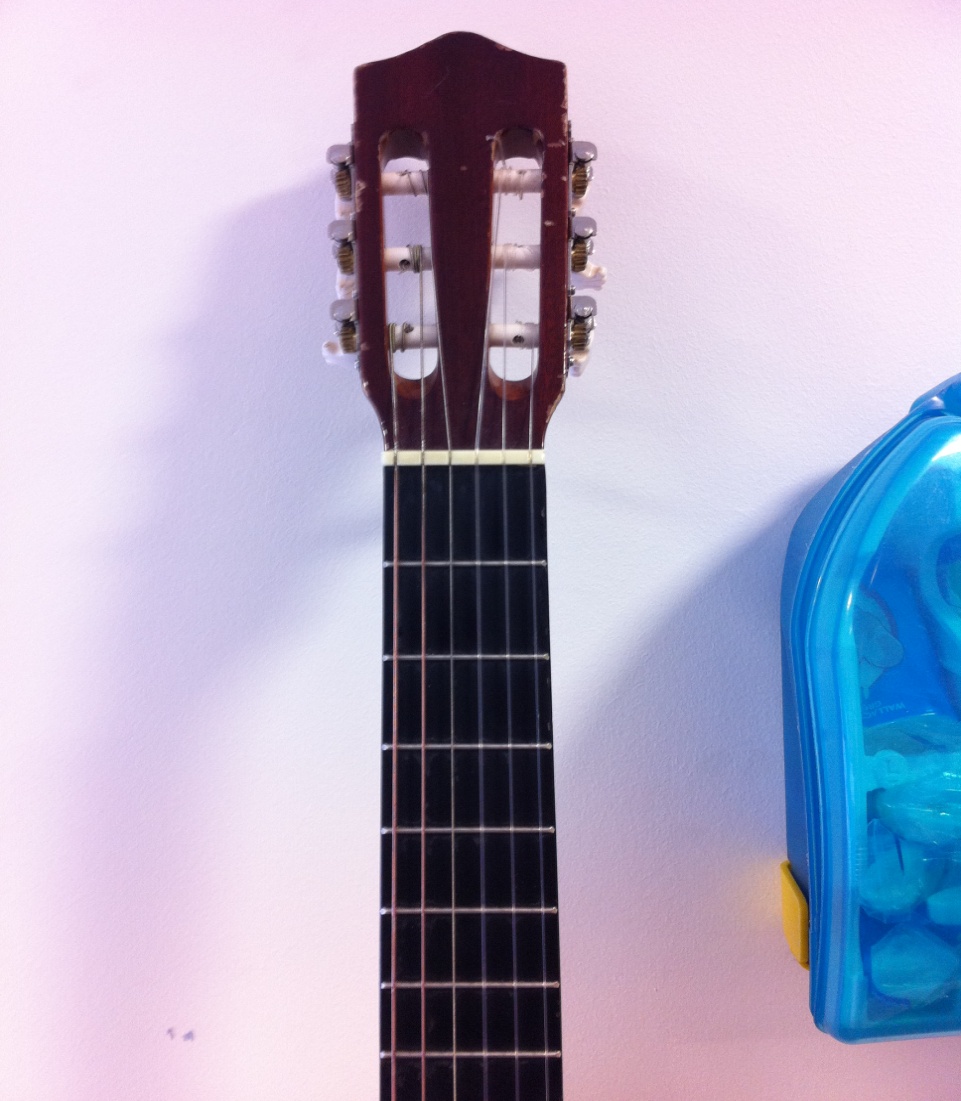 								1st Fret								2nd Fret								3rd Fret			 					4th Fret								5th FretBefore you play the note, make sure you have checked these  things:	What string is the number on? Remember: top line = 	bottom string.	What fret have you to play?	Make sure both of your hands match up on the same 	string.	Press the fret really hard.	Don’t use the same finger for every fret! 	1st finger = 1st Fret, 2nd Finger = 2nd Fret, 3rd Finger = 3rd Fret	Practice your piece lots of times, making sure it is fluent, 	before asking your teacher to assess you.	If notes have a tail 	 or are joined together 		then 	play them faster.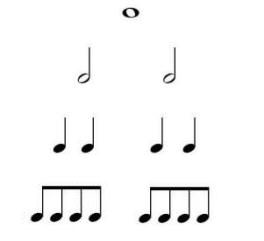 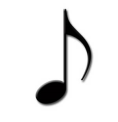 Piece 1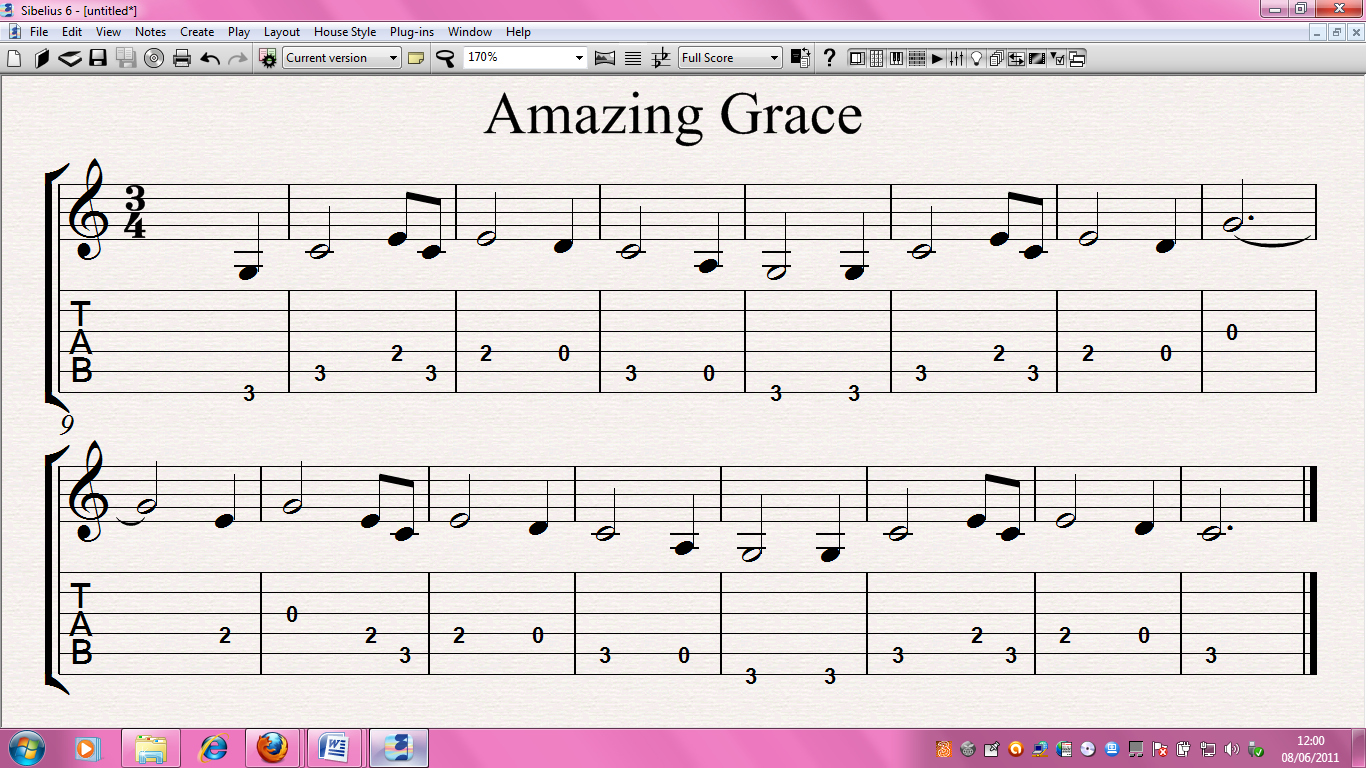 Piece 2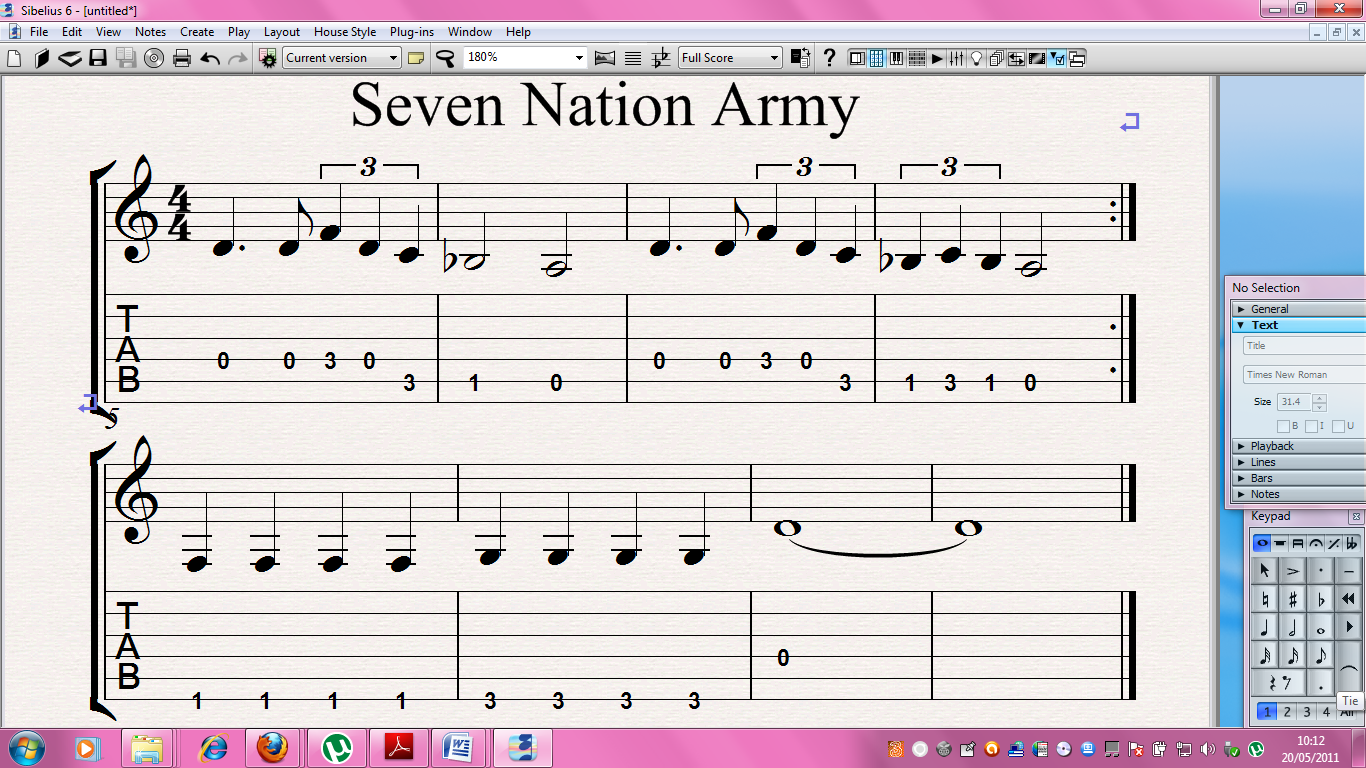 	REMEMBER: If notes are joined together 		then 	play them faster.Piece 3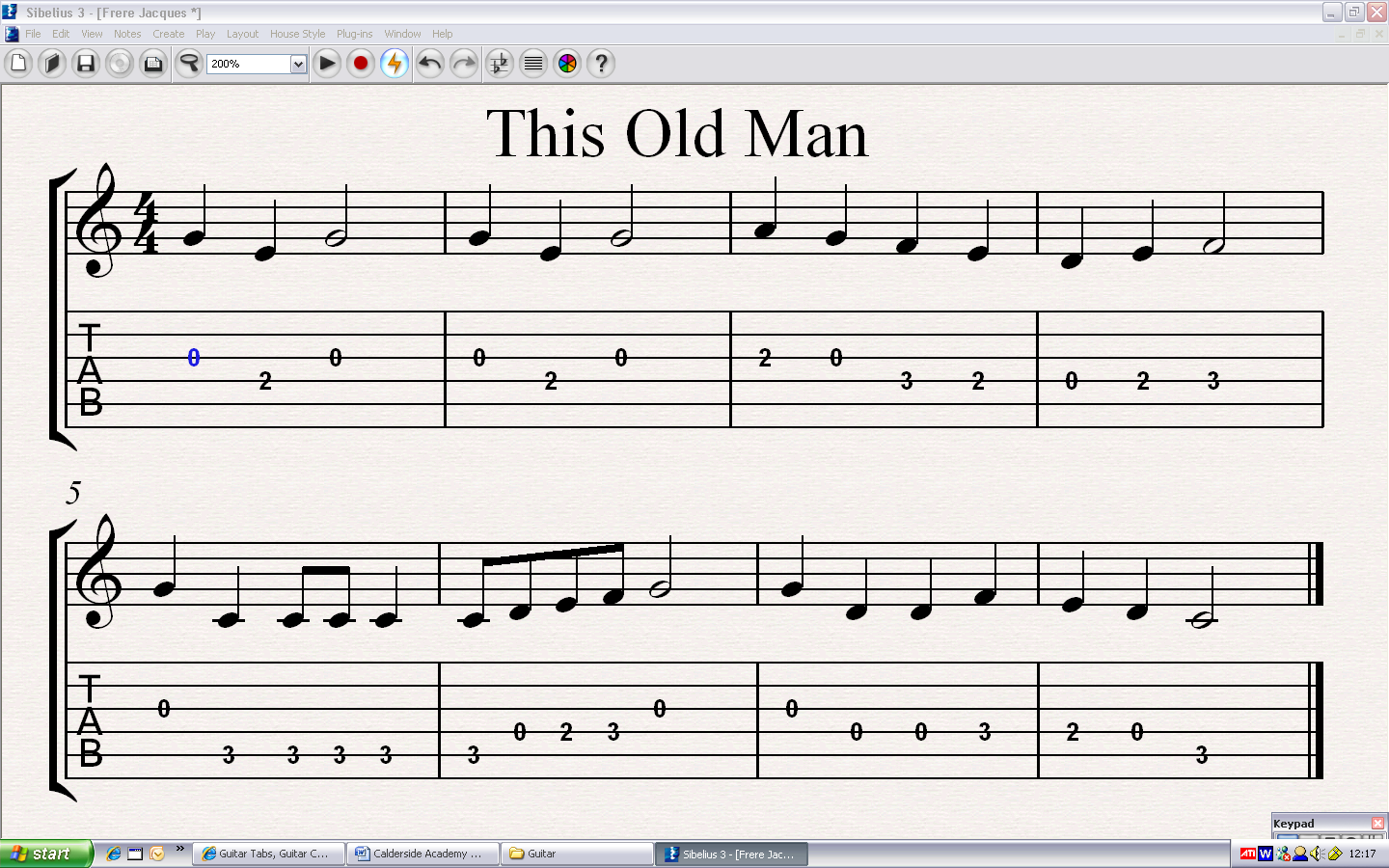 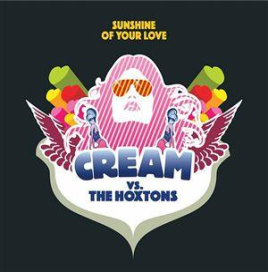 Piece 4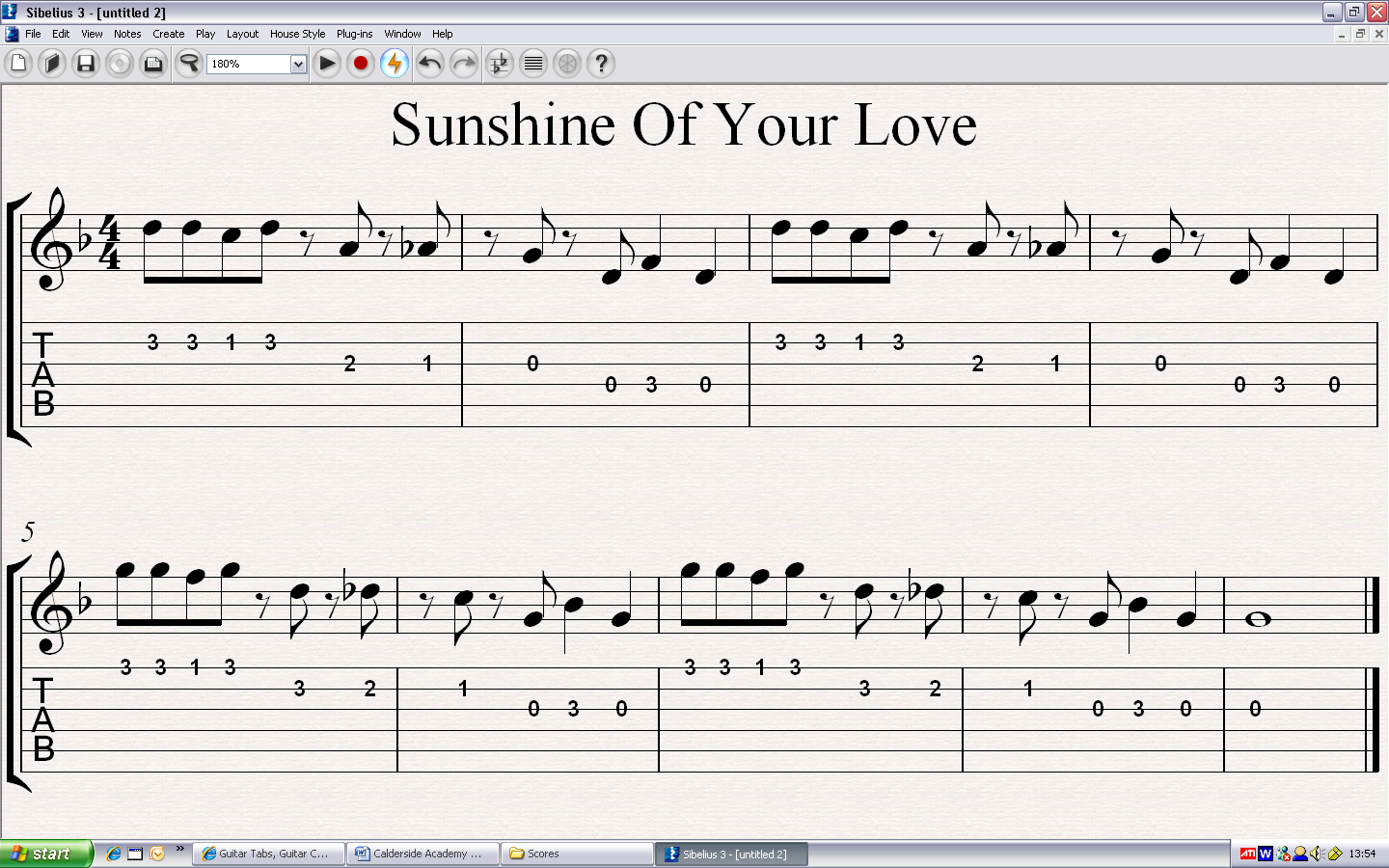 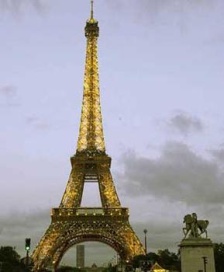 Piece 5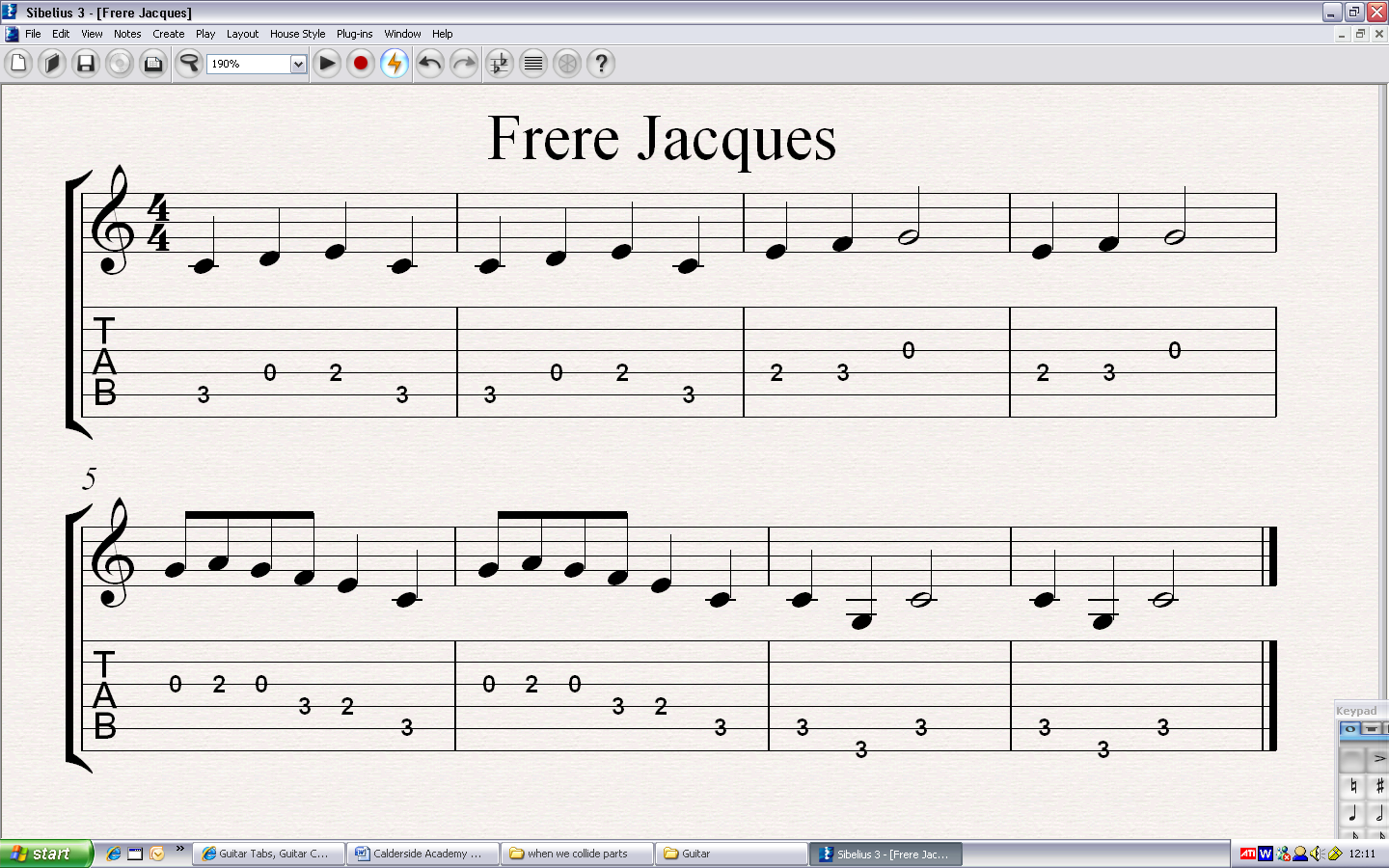 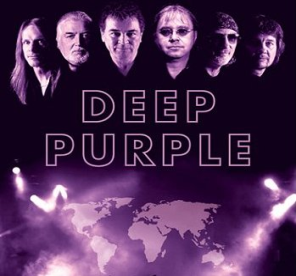 Piece 6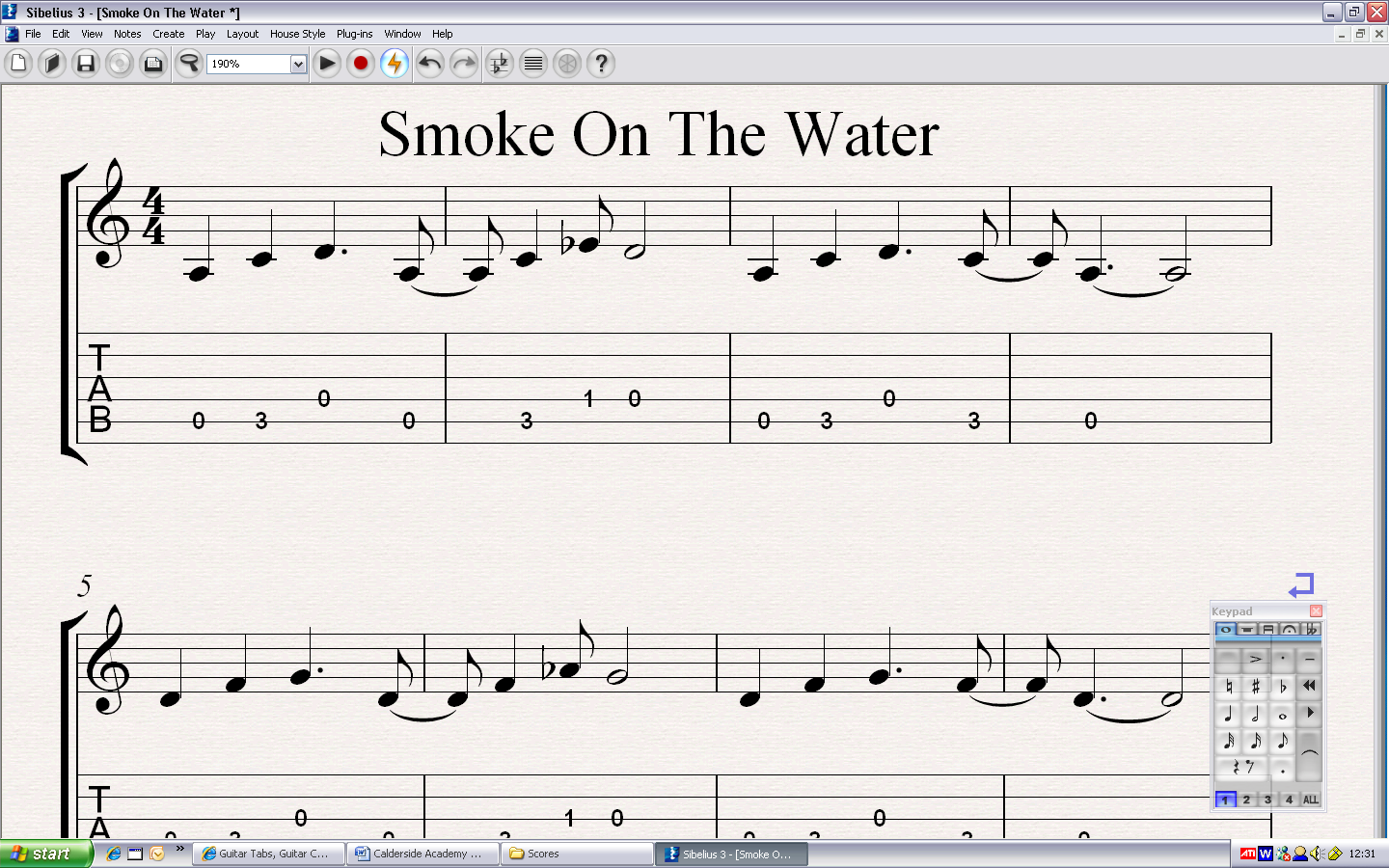 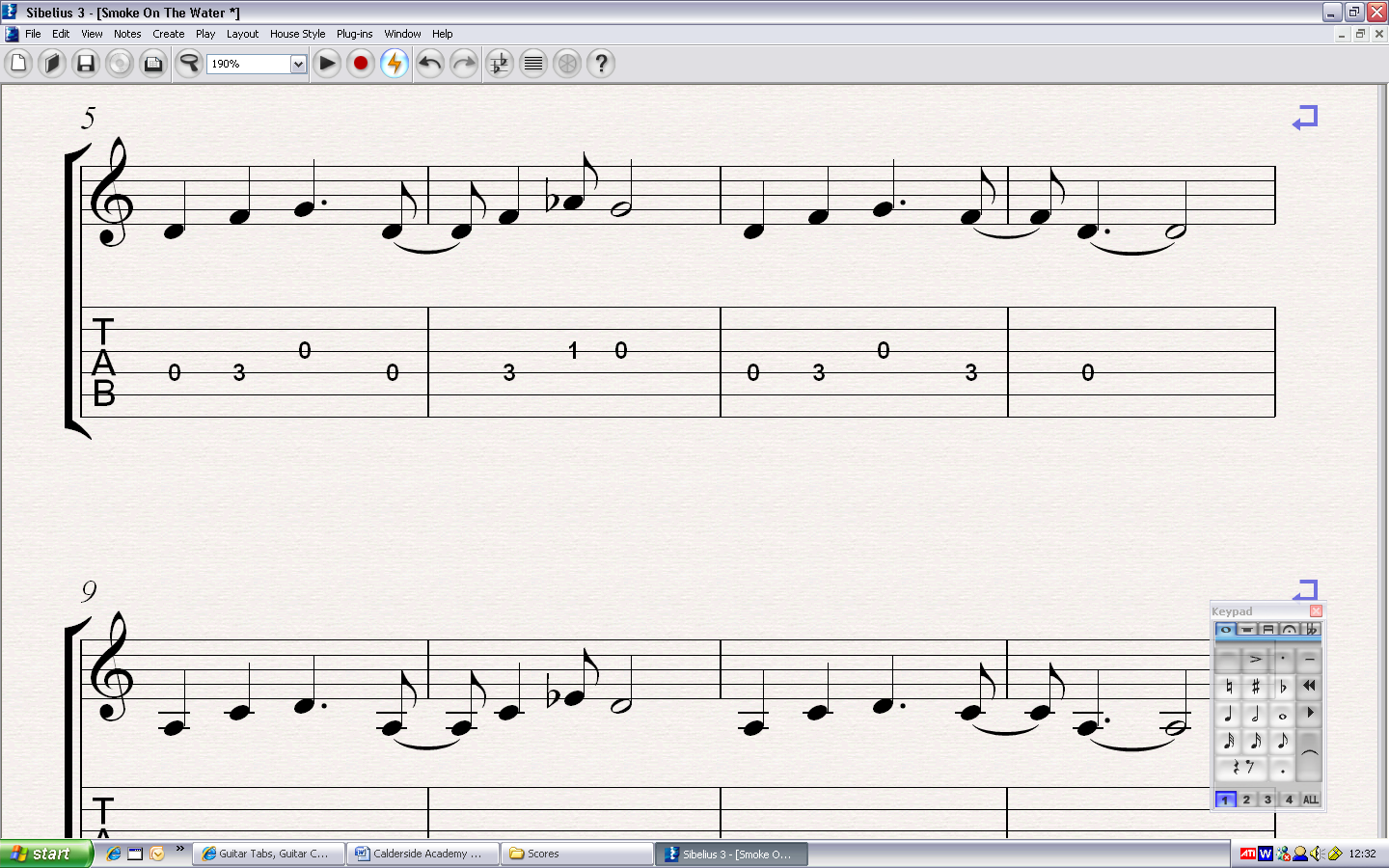 7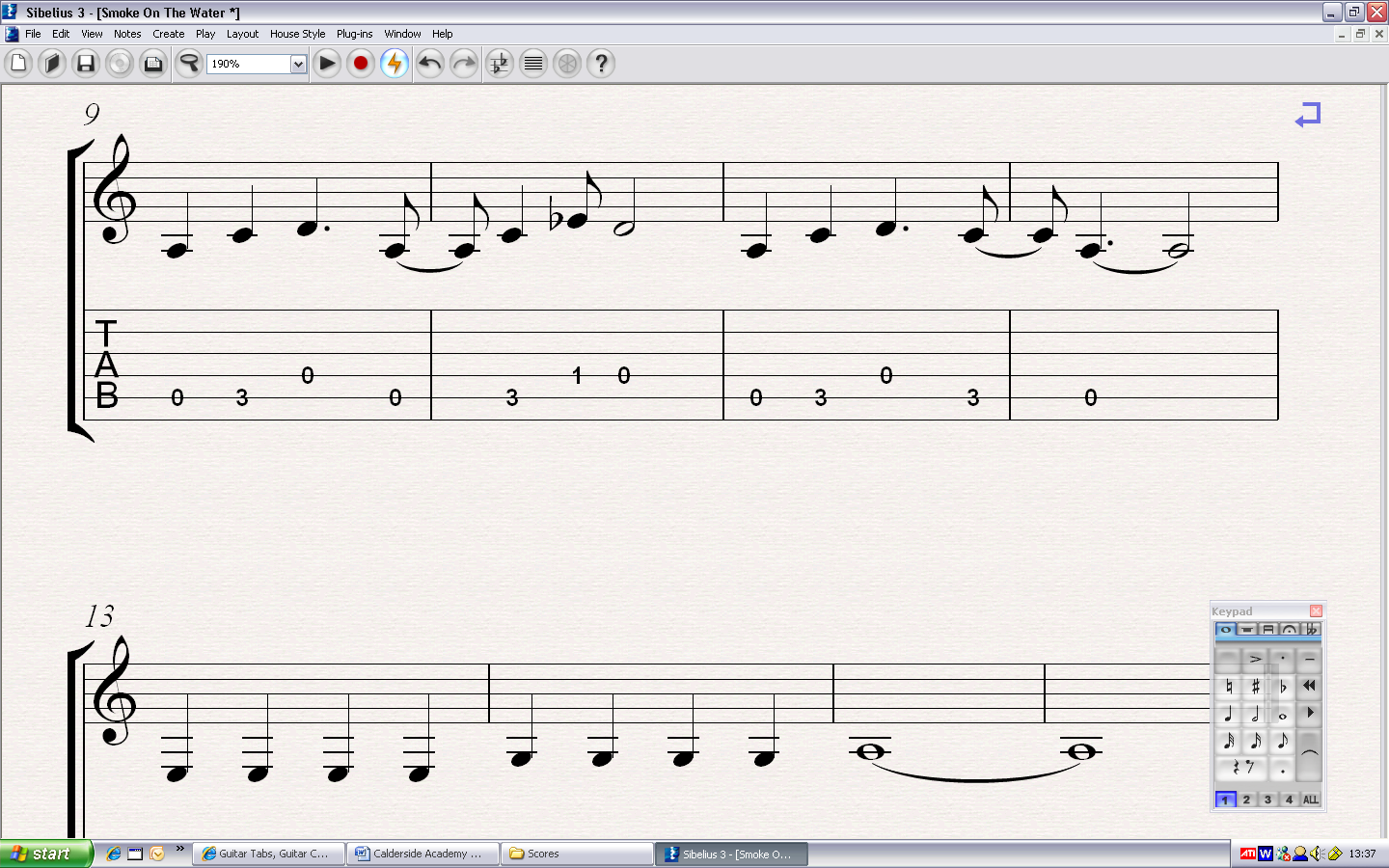 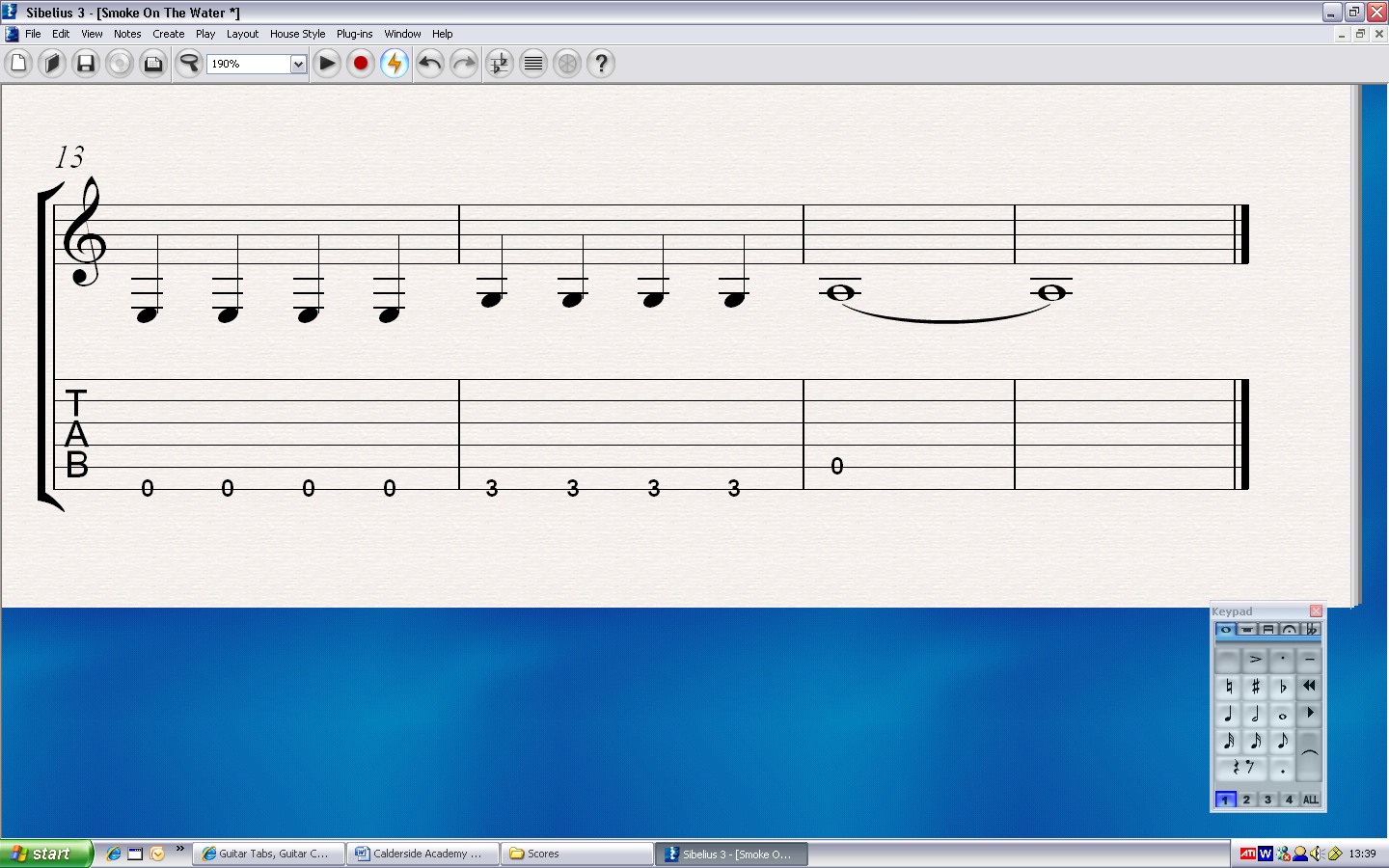 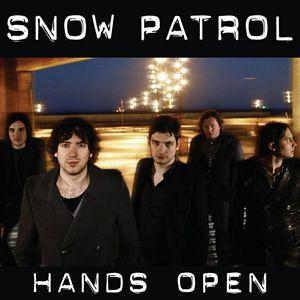 Piece 7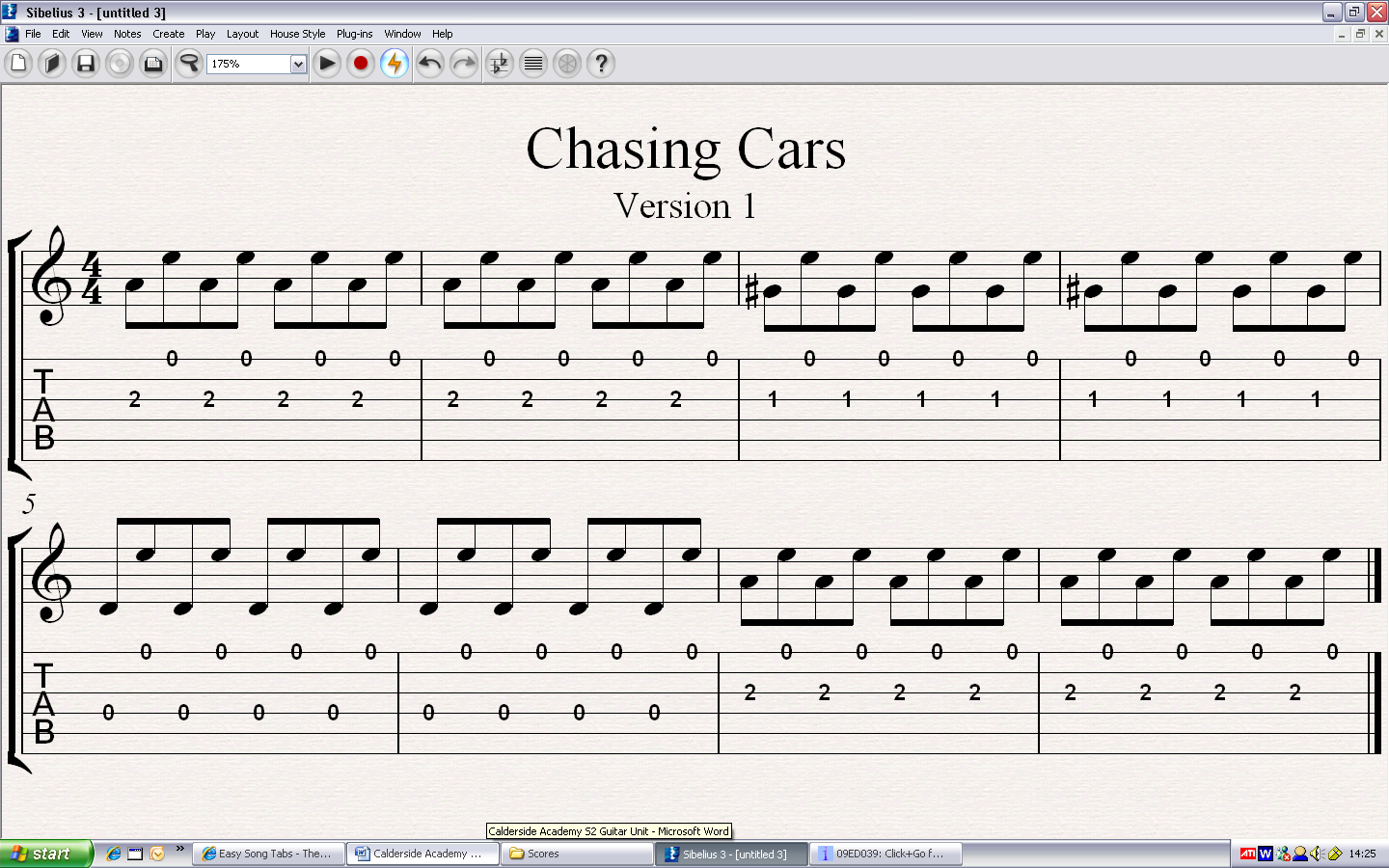 Piece 7 – version 2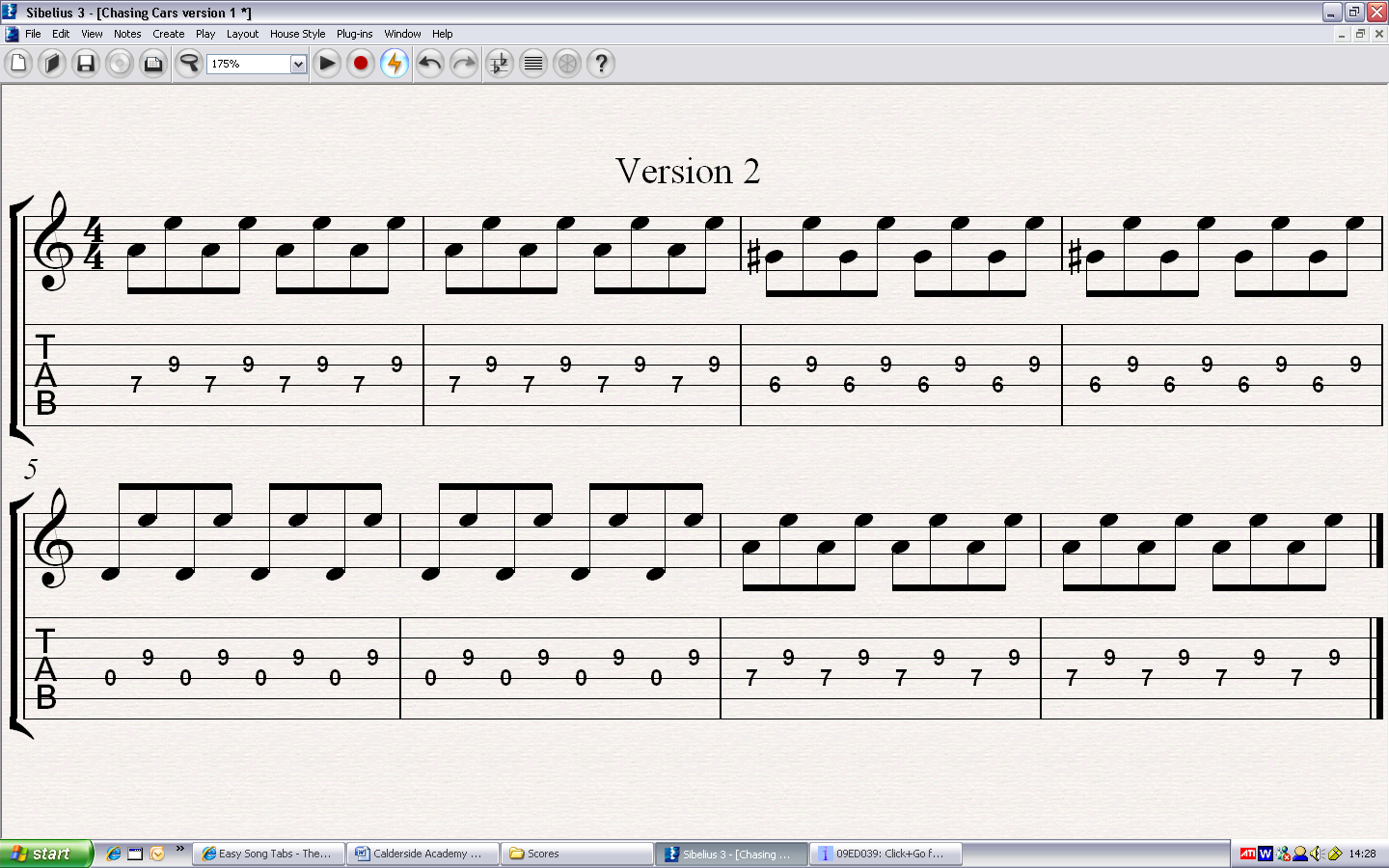 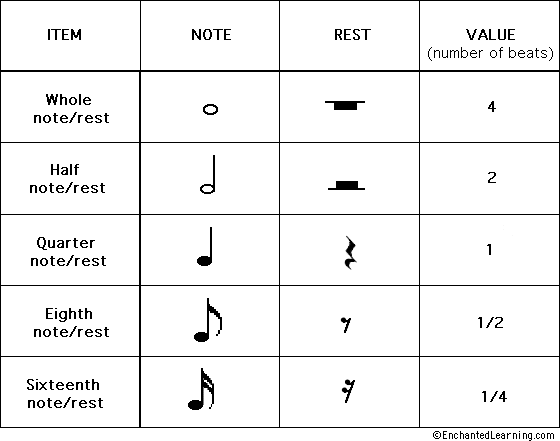 		= 4		    =  2		= 1		  = 1/2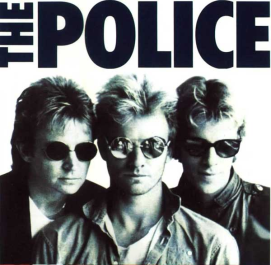 Piece 8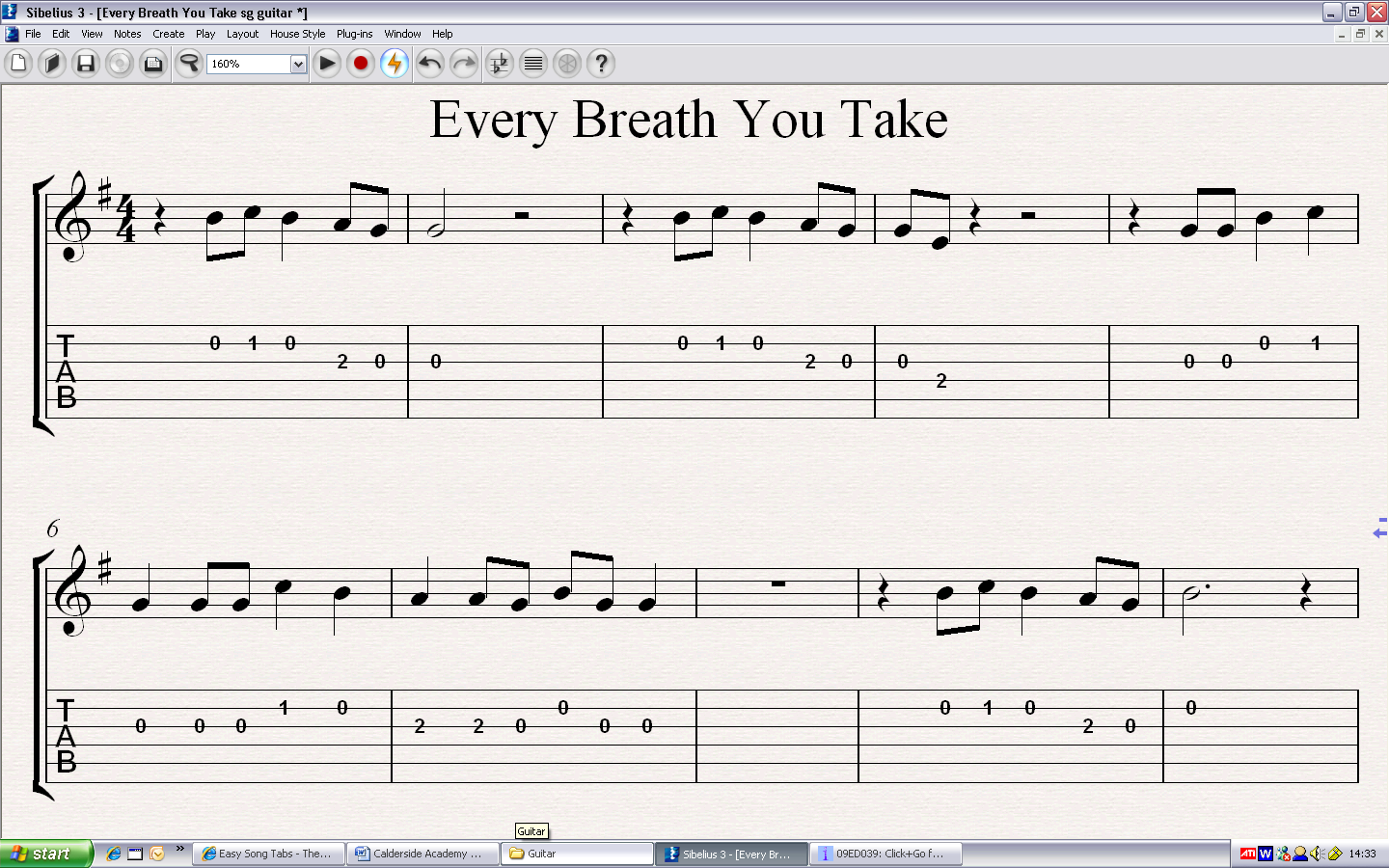 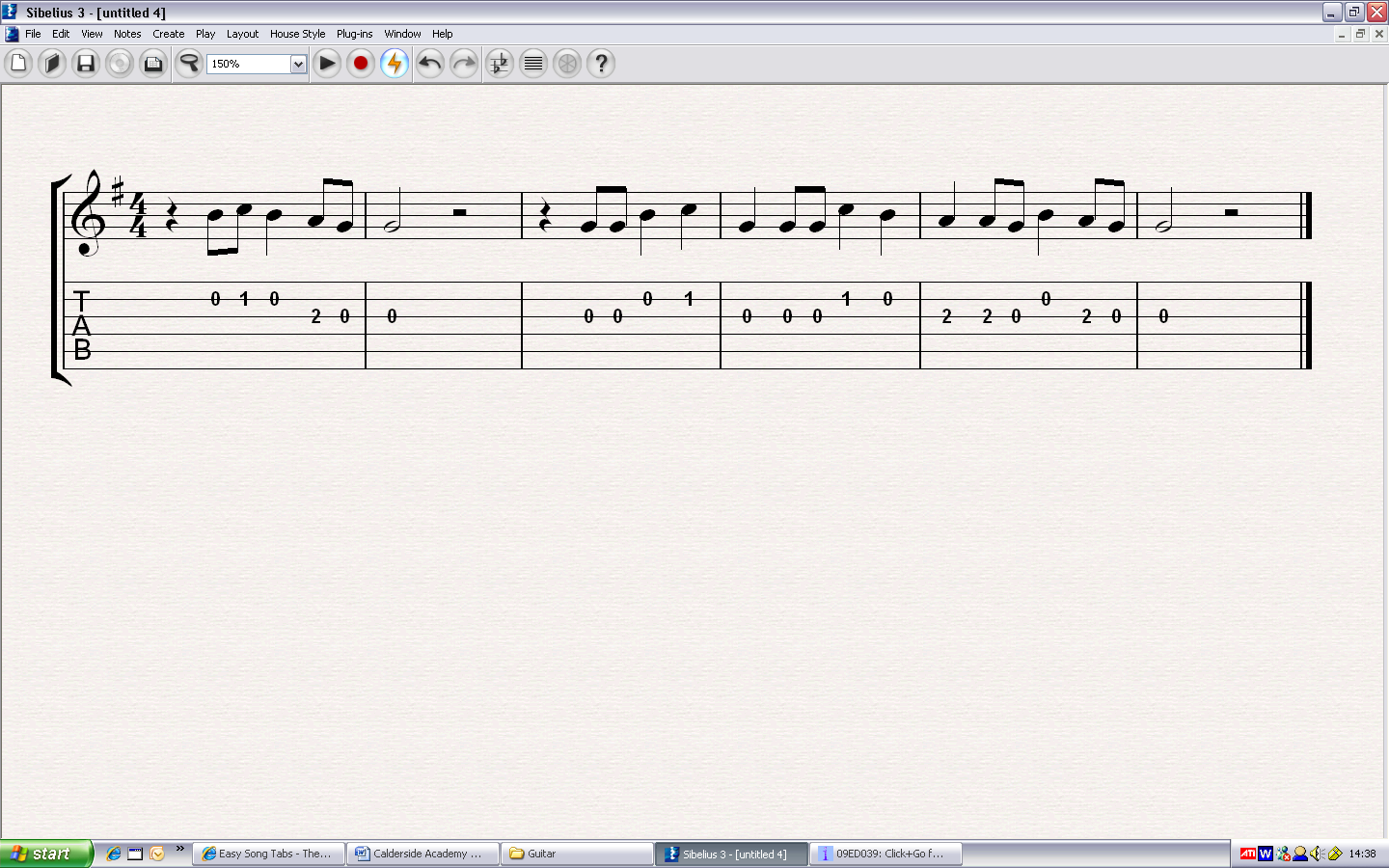 POWER CHORDSPower chords are chords which only use 2 frets and are much easier to play than normal chords. They are used frequently in rock songs. To play a power chord, you put your 1st finger on a fret and put either your 3rd finger or 4th finger (pinkie) 2 frets along and on the next string.  Your teacher will demonstrate this.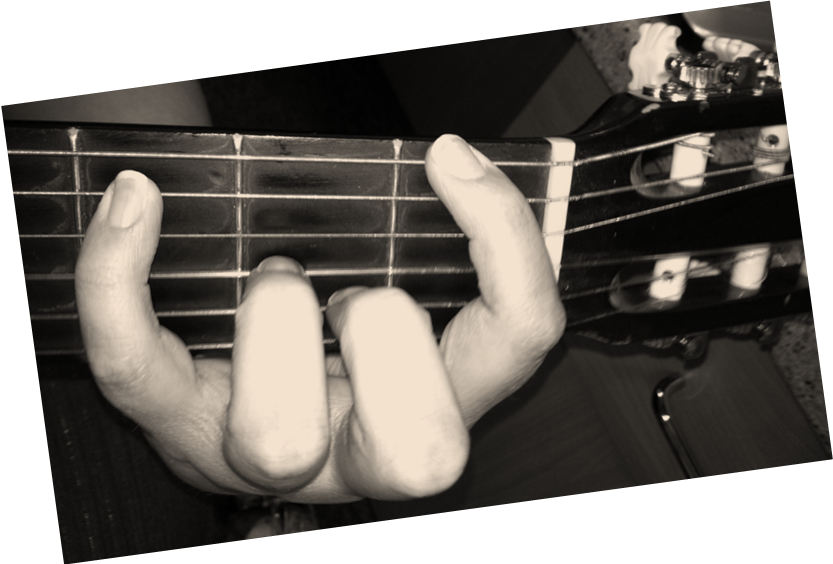 Using your thumb, finger or a plectrum, you then strum only the 2 strings that your fingers (on your other hand) are pressing frets down on. Guitar frets work the same as notes on the piano, i.e. every fret is a different letter – E, F, F#, G, G#, A etc. To play a certain chord, you put your 1st finger on the fret with the note of the chord you want. Practice using your 1st finger to play the notes below using only the top 2 strings (strings 5 and 6).We will begin with a song that has only 2 chords.These chords are G and E.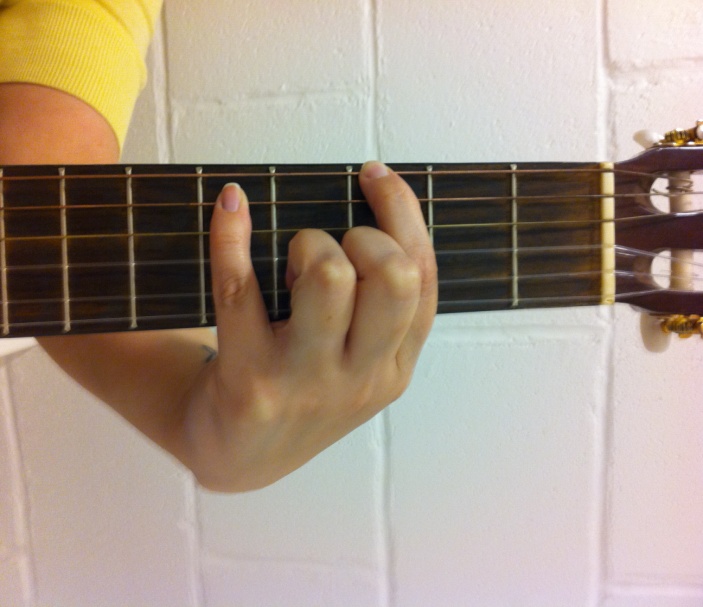   G – String 6, Fret 3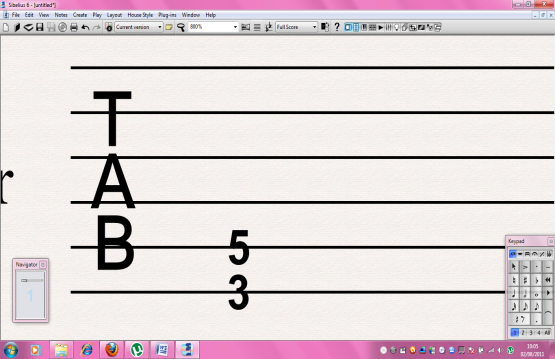              Strum strings 5 and 6                     (top 2 strings)        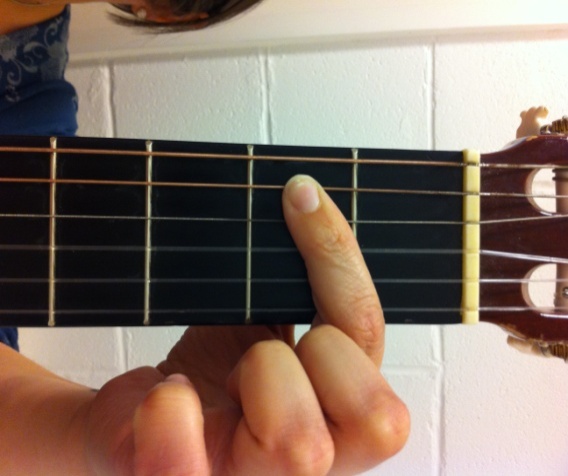  Em – Put your first finger 									     on string 5 Fret 2 and 									     strum strings 5 and 6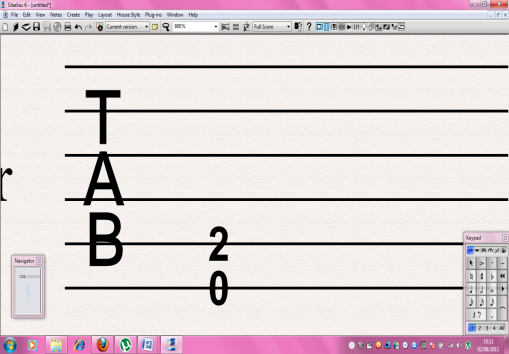              (top 2 strings)     Try using just your 1st finger (pointer) before trying to add in your pinkie.      Practice moving between these 2 chords lots of times. You need to be able to change quickly between them during the song. 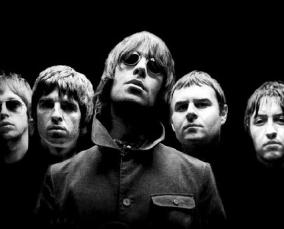 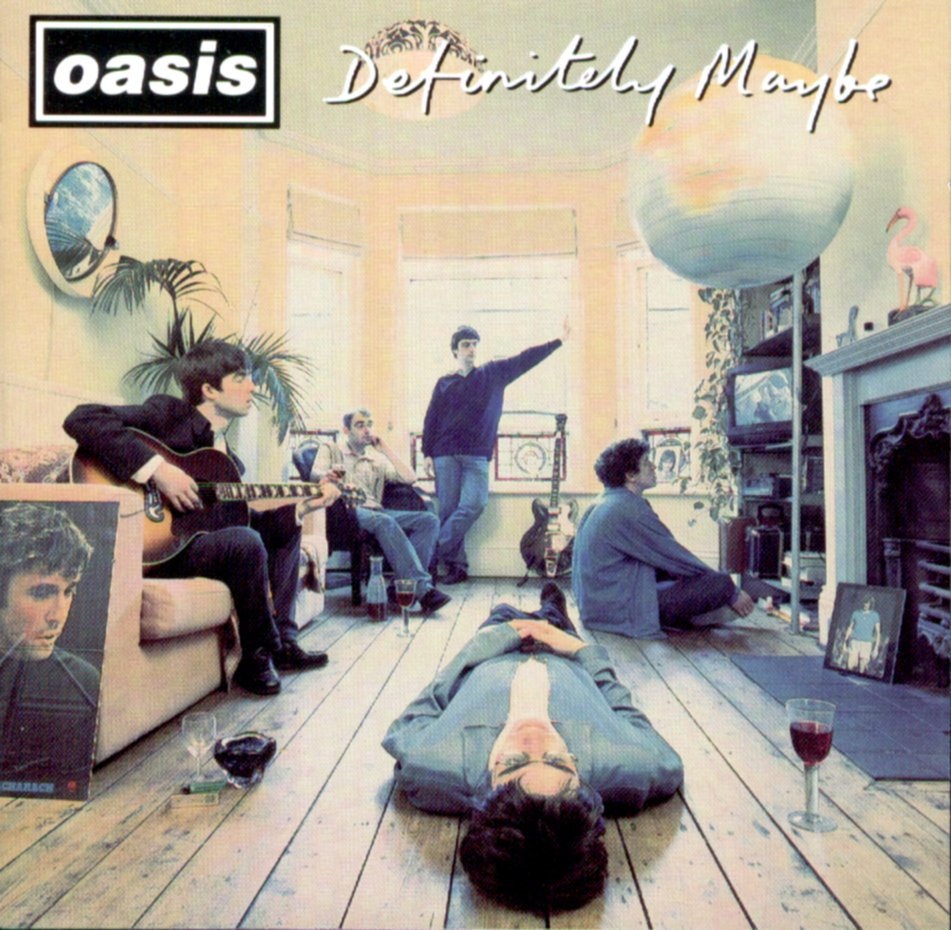 - SONGBIRD   G 2 3 4 5 6 7 8	Em 2 3 4 5 6 7 8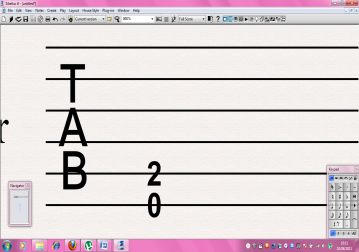 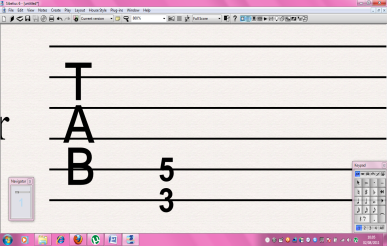 We will continue with another song that uses 2 chords but this time the chords are G and C.  C – String 5, Fret 3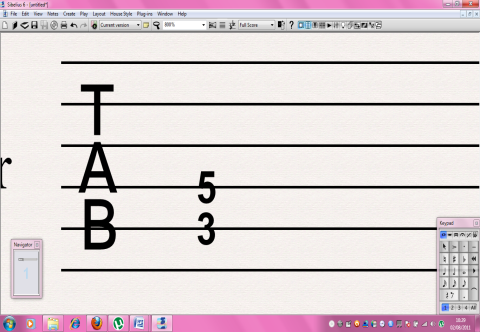 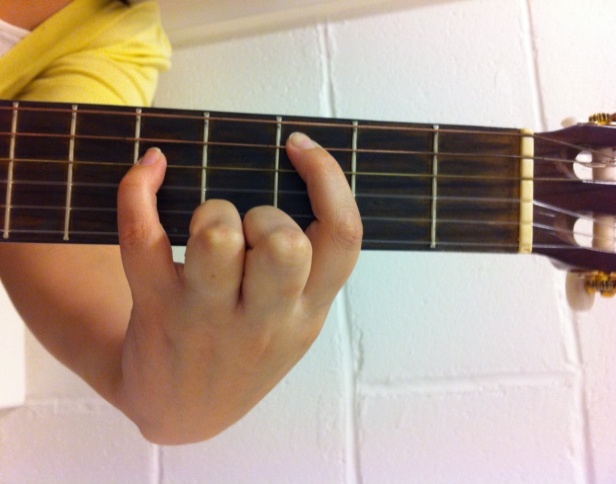                  Strum strings 4 and 5        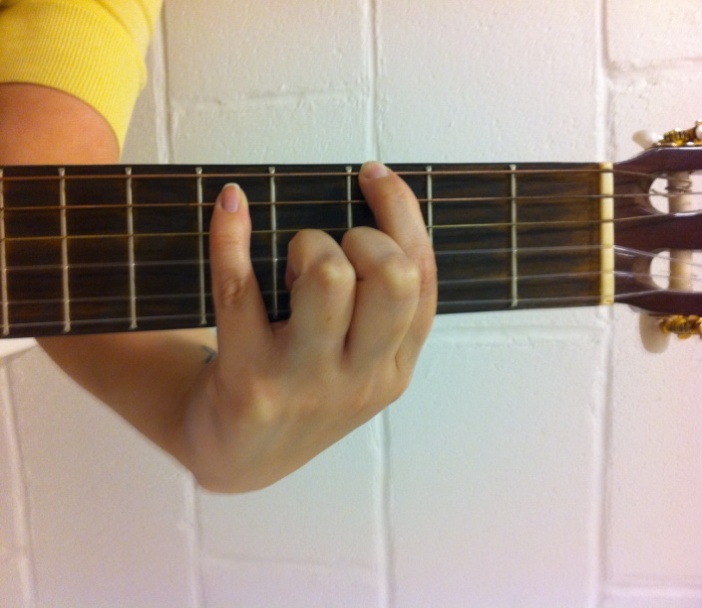   G – String 6, Fret 3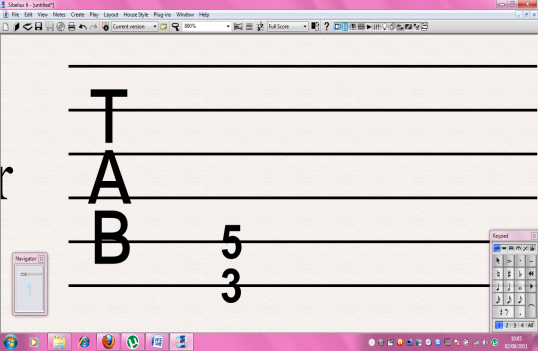                  Strum strings 5 and 6                         (top 2 strings)        	Make sure you move both hands down a string to play the 	C Chord. Billy Ray Cyrus - Achy Breaky 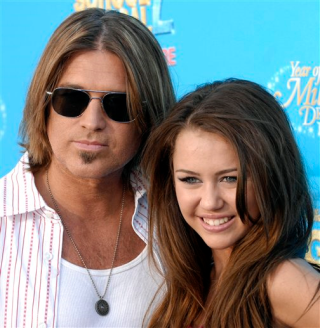   (Miley’s Dad)        	 Heart  C 2 3 4 5 6 7 8	   G 2 3 4 5 6 7 8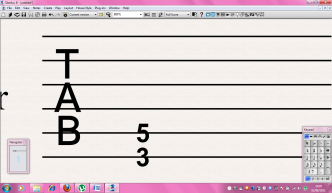 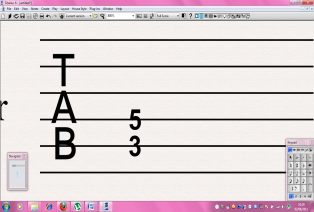 The next song we will play has 3 chords – C, G and Em  G – String 6, Fret 3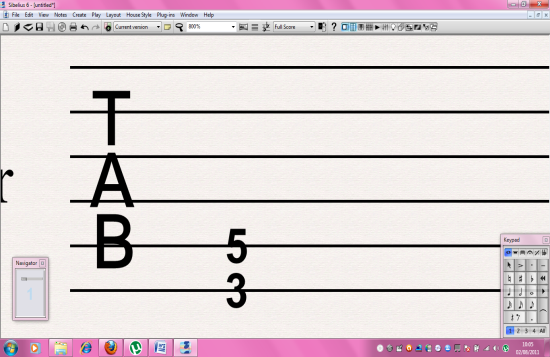 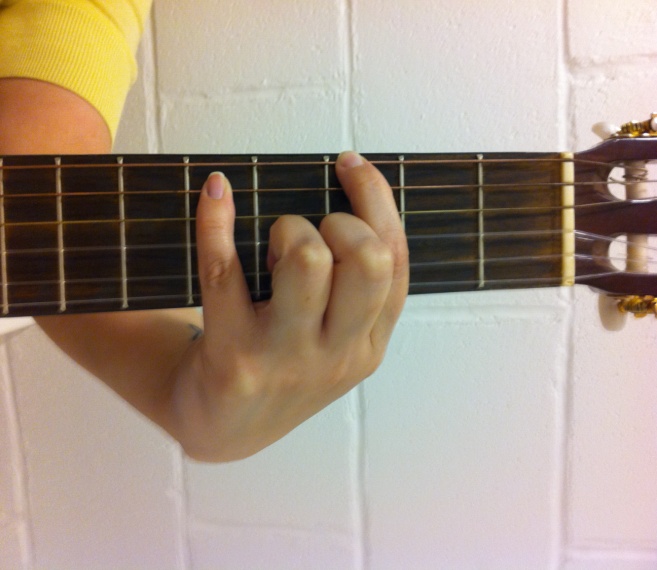              Strum strings 5 and 6                           (top 2 strings)          C – String 5, Fret 3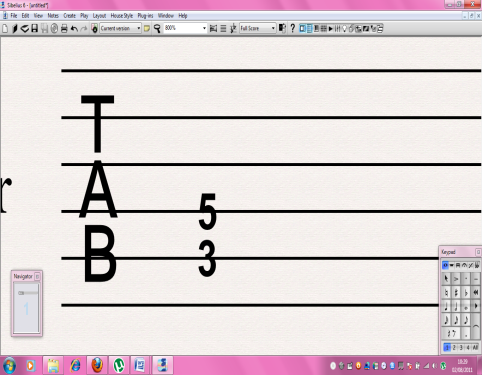 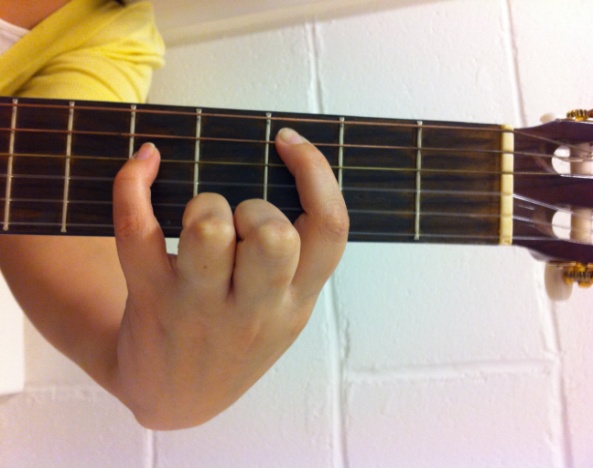              Strum strings 4 and 5          Em – Put your first finger 									      on string 5 Fret 2 and 									      strum strings 5 and 6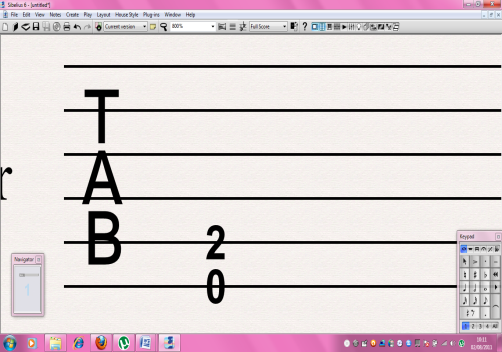 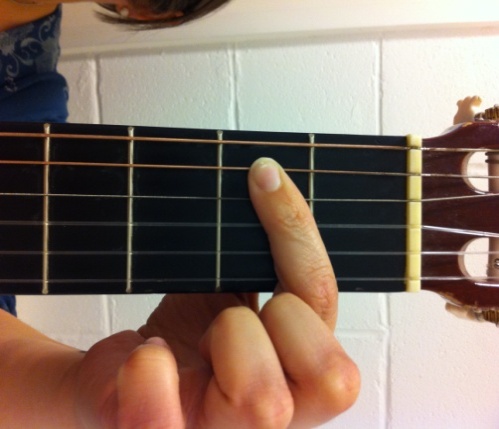                       (top 2 strings)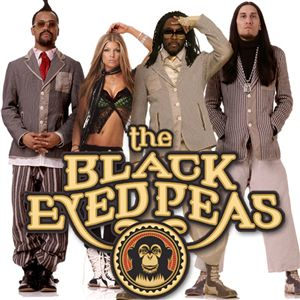 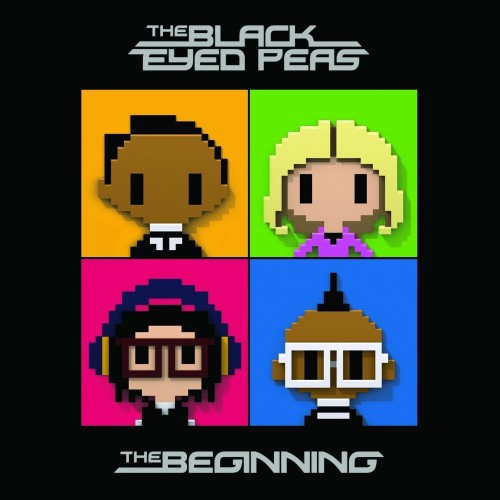 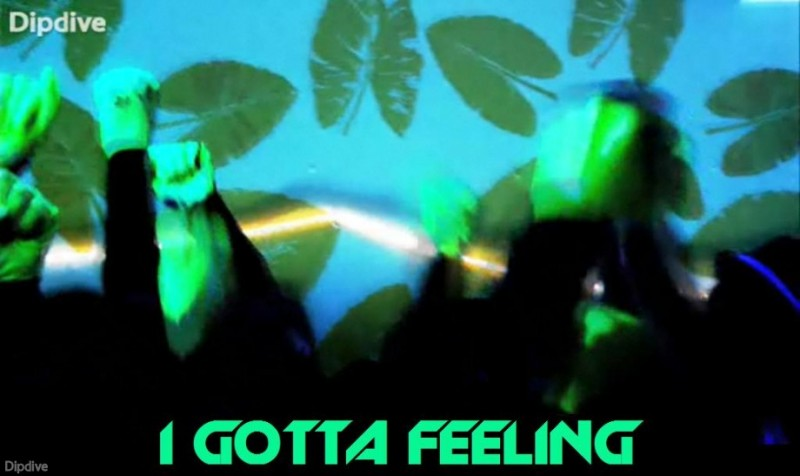 G 2  3  4	  C 2  3  4     Em 2  3  4    C 2  3  4     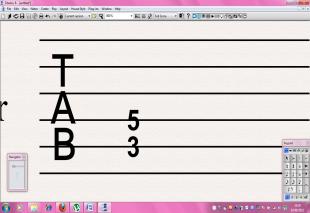 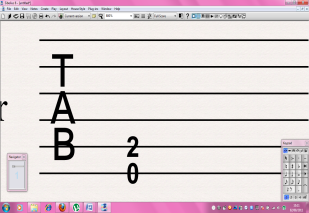 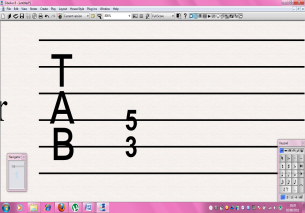 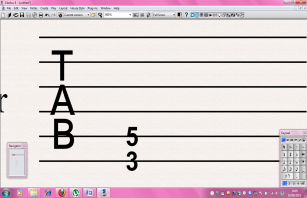 We will now learn how to play the D power chord.   D – String 5, Fret 5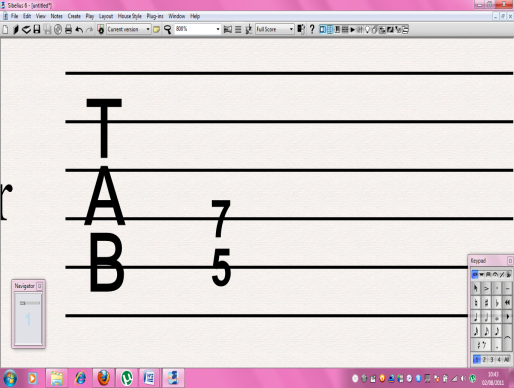 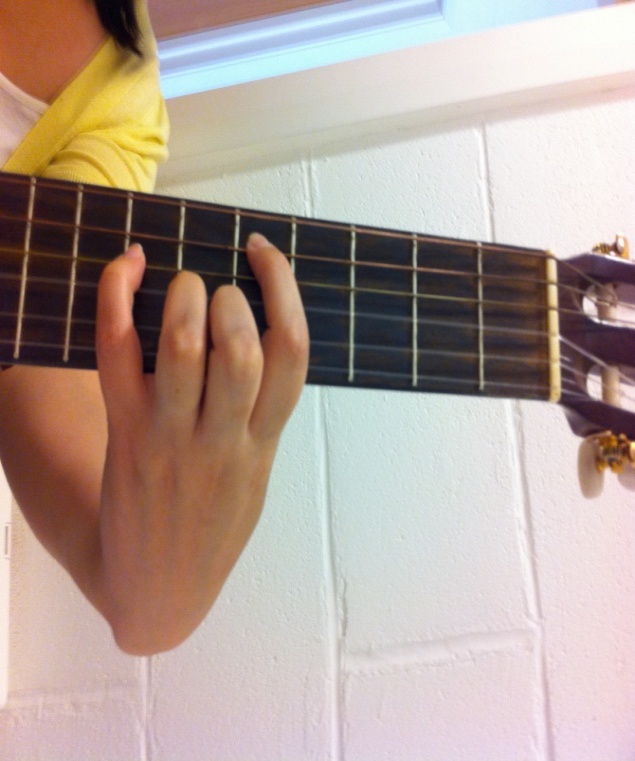              Strum strings 4 and 5  C – String 5, Fret 3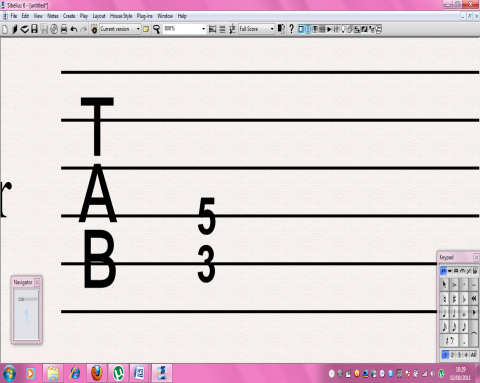              Strum strings 4 and 5          G – String 6, Fret 3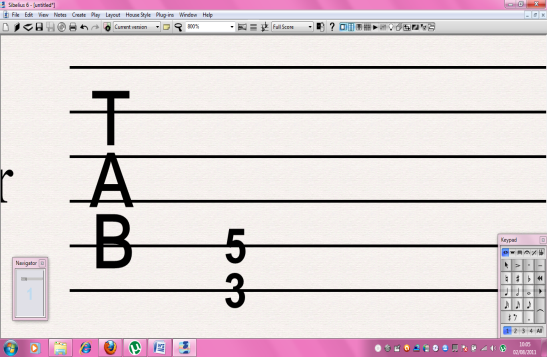               Strum strings 5 and 6                          (top 2 strings)        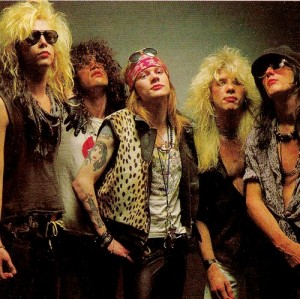 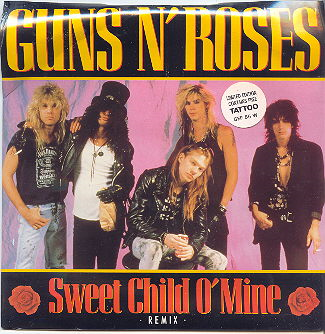 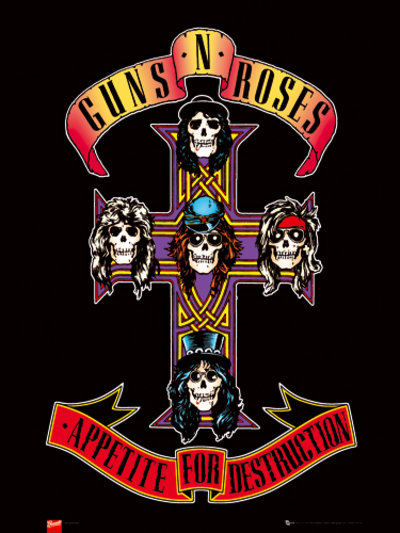 D 2  3  4	  C 2  3  4     G 2  3  4    D 2  3  4     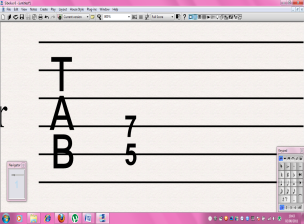 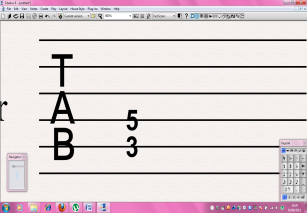 The next song uses the same 3 chords as before.  D – String 5, Fret 5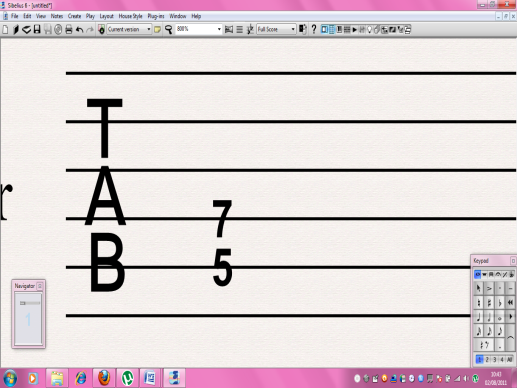 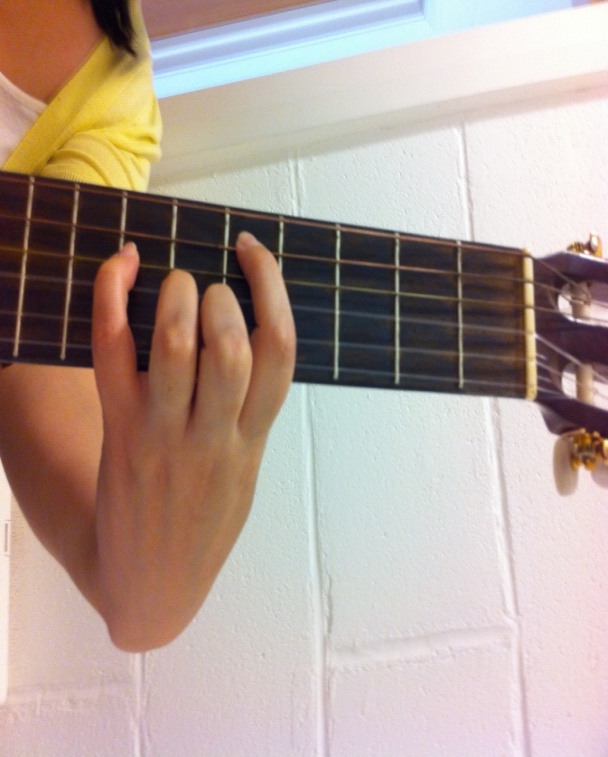              Strum strings 4 and 5   C – String 5, Fret 3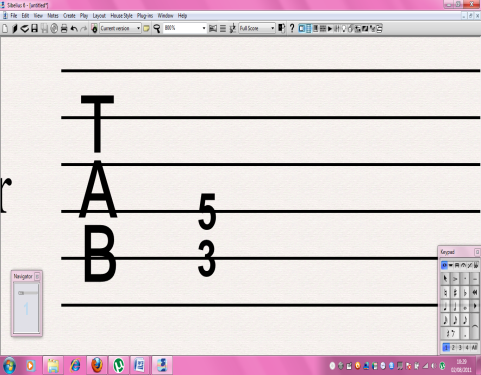             Strum strings 4 and 5          G – String 6, Fret 3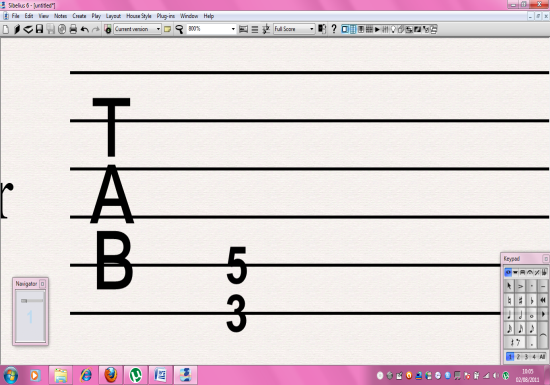              Strum strings 5 and 6                               (top 2 strings)        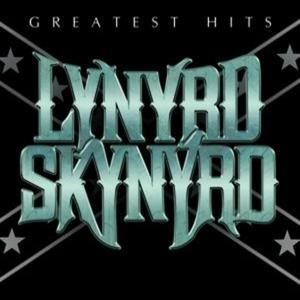 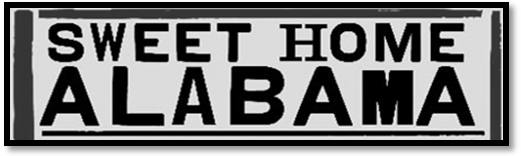 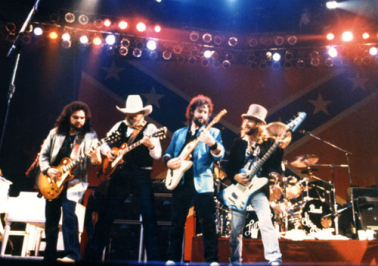       DD    CC    GG   GG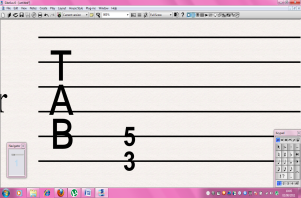 ChordStringFretEm6 (top)0F6 (top)1G6 (top)3A6 (top)5C5 (second top)3D5 (second top)5